Free expert led webinars for NCEA science subjects 2022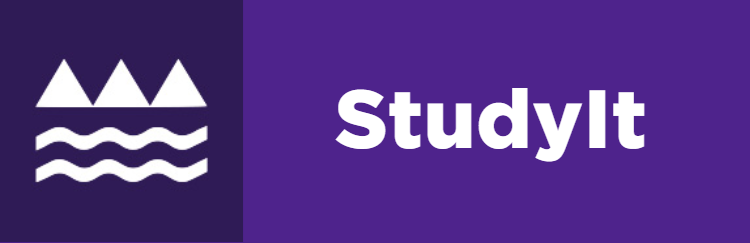 These online sessions will be streamed through YouTube and are aimed towards supporting students 3-5 days ahead of each exam. Questions can be posted in chat and a moderator will put these towards the presenter. A recording of each session will be accessible through YouTube.A massive thank you to the teachers who have given up their time, and are willing to share their expertise, to make this possible. Special thanks to StudyIt for funding this initiative.Please circulate this living document widely among teachers and students. Here is a link to the NZQA Exam timetableOther useful links:  StudyItNo Brain Too SmallNZQA Science Subject ResourcesPhysics RealmSubjectPaper & exam dateWebinar DateTimeLinkAdditional resourcesPresenterL1 ScienceGenetics Tues 15th NovThurs 10th Nov4-5pmhttps://youtu.be/w_yrRW52x7MYouTubeDouglas WalkerL1 ScienceAcids & Bases Tues 15th NovFriday 11th Nov5-6.00pmhttps://youtu.be/EkfBzcWyR7EYouTubeDouglas WalkerL1 ScienceMechanics Tues 15th NovFriday 11th Nov6.10-7.10pmhttps://youtu.be/cAtldbqhFP4YouTubeDouglas WalkerL1 AgHortSoil Tues 8 NovWednesday 2nd Nov 5 - 6 pmhttps://youtu.be/AXsMrnA4k3YPrevious WebinarsMelanie Simmons
L1 AgHortLivestock Tues 8 NovTuesday 1st Nov 4 - 5 pmhttps://youtu.be/cCnfMjJVUjkPrevious WebinarsMelanie Simmons
L1 AgHortPlants Tues 8 NovWednesday 2nd Nov3.30 - 4.30https://youtu.be/z1huwig72isPrevious WebinarsMelanie Simmons
L2 BiologyCell Processes Thurs 24 NovFriday 18th November7pm - 8:30pmhttps://youtu.be/fZ6E144QSWgAmy RoweWGCL2 BiologyGenetic Variation & Change Thurs 24 NovMonday 21st November7pm - 8pmhttps://youtu.be/v6FYkPc9g9YAmy RoweWGCL2 BiologyGene Expression Thurs 24 NovSunday 20th November7pm - 8pmhttps://youtu.be/fSmM1rUv7PIAmy RoweWGCL2 ChemistryStructure & Bonding Thurs 17th NovSaturday 12th Nov4- 5pmhttps://youtu.be/q87TmWsX804Sujata RajagopalTaitaL2 ChemistryOrganic Compounds Thurs 17th NovSaturday 12th Nov5.15- 6.15pmhttps://youtu.be/_C9ux70LQ7ESujata RajagopalTaitaL2 ChemistryChemical Reactivity Thurs 17th NovMonday 14th Nov5.30- 6.30pmhttps://youtu.be/8q-xkgcj1jQSujata RajagopalTaitaL2 PhysicsMechanics Mon 7th NovThurs 3rd Nov6-7pmhttps://youtu.be/Og54BESDzEsYouTubeFolderAndrew SargentTe KuraL2 PhysicsElectricity Mon 7th NovFriday 4th Nov6-7pmhttps://youtu.be/8ntiI43EKtQYouTubeFolderAndrew SargentTe KuraL2 PhysicsWaves Mon 7th NovFriday 4th Nov7.10-8.10pmhttps://youtu.be/IX0922gWYioYouTubeFolderAndrew SargentTe KuraL2 ESSGeology & Stars Tues 22nd NovSunday 20 November10.am - 12 pmhttps://youtu.be/e0WSQCVZsJEESS ResourcesJenny PollockL2 AgHortPhysical Factors Wed 30th NovThursday 24th of November1-2pmhttps://youtu.be/r-6S3kZruRYKerry AllenSt PaulsL2 AgHortLivestock Growth and Development Wed 30th NovWednesday the 23rd of November2-3pmhttps://youtu.be/5-UGV83qpMsKerry AllenSt PaulsL2 AgHortLand Use Wed 30th NovMonday the 28th of November2-3pmhttps://youtu.be/i44wwU7822oKerry AllenSt PaulsL3 BiologyPlants & Animals Wed 16th NovThurs 10th Nov6-7pmhttps://youtu.be/JtNIudF53oMEmma CampbellL3 BiologySpeciation Wed 16th NovSunday 13th Nov6-7pmhttps://youtu.be/hBb4joeRdZ8Emma CampbellL3 BiologyHuman Evolution Wed 16th NovMonday 14th Nov4-5pmhttps://youtu.be/wlVZgG7-M5AEmma CampbellL3 ChemistryThermochemistry Fri 18th NovTues 15th Nov6-7pmhttps://youtu.be/HFyJY2BEohoDelene HolmL3 ChemistryOrganic Compounds Fri 18th NovMon 14th Nov7:15-8:15pmhttps://youtu.be/XncOfcCto2sDelene HolmL3 ChemistryAqueous Systems Fri 18th NovWed 16th Nov6-7pmhttps://youtu.be/qVdCxAB_OocDelene HolmL3 PhysicsMechanics Thurs 24th NovMon 21st Nov6-7pmhttps://youtu.be/hk7qiKAk0WQYouTubeFolderAndrew SargentTe KuraL3 PhysicsElectricity Thurs 24th NovTues 22nd Nov6-7pmhttps://youtu.be/n2wwR-4NM0YYouTubeFolderAndrew SargentTe KuraL3 PhysicsWaves Thurs 24th NovTues 22nd Nov7.10pm-8.10pmhttps://youtu.be/YkG6rO1MkfwYouTubeFolderAndrew SargentTe KuraL3 ESSOceans
Thurs 1st DecMon 28th TBC4-5pm TBChttps://youtu.be/6quvKTdulw8ESS ResourcesKeith HartleAtmosphereMon 28th TBC5.15-6.15pm TBChttps://youtu.be/fE1EMzkq21gKeith HartleL3 AgHortPrimary Production Environ-mental Issue Mon 14th NovMon 7th Nov4-5pmhttps://youtu.be/DdFliSwttDYLauren RobertsLincoln UniL3 AgHortMarket forces & Primary Products  Mon 14th NovThursday 10th November2.10 - 2.50 pm (approx)https://youtu.be/ev7fIoxfqnoRoss RedpathL3 AgHortProduction Process3pm - 3.40pm (approx)https://youtu.be/Cg42qapD6SkRoss RedpathScholarship BiologyBiology Wed 9th NovWhat examiners are looking forThese webinars have been recorded and are available to watchWhat examiners are looking forDownload these files to improve playbackAlison CampbellScholarship BiologyBiology Wed 9th NovCritical ThinkingThese webinars have been recorded and are available to watchCritical ThinkingDownload these files to improve playbackAlison CampbellScholarship BiologyBiology Wed 9th Nov2022 Q1These webinars have been recorded and are available to watch2022 Question 1Download these files to improve playbackAlison CampbellScholarship BiologyBiology Wed 9th Nov2022 Q2These webinars have been recorded and are available to watch2022 Question 2Download these files to improve playbackAlison CampbellScholarship ChemistryChemistry Mon 21st Nov
Developing Skills      Friday 11 Nov10am - 11https://youtu.be/P9PAM_EabUgSuzanne BonifaceScholarship ChemistryChemistry Mon 21st Nov
Saturday 19th10am-12https://youtu.be/sGfwf_znvRkSuzanne BonifaceScholarship PhysicsPhysics Thurs 17th NovSaturday 12 Nov10 am to 12https://youtu.be/eEqBaWjwyZwDavid HousdenScholarship ESSESSFri 2nd DecMonday 28th 10.00 am - 1 pmhttps://youtu.be/NMfWL0ClEQwESS ResourcesJenny PollockScholarship ESSESSFri 2nd DecMonday 28th 10.00 am - 1 pmhttps://youtu.be/NMfWL0ClEQwESS ResourcesJenny PollockScholarshipAgHort Mon 7th NovThursday 3rd November 3pm - 5pmhttps://youtu.be/a80urS2fjhoJared Fritchley